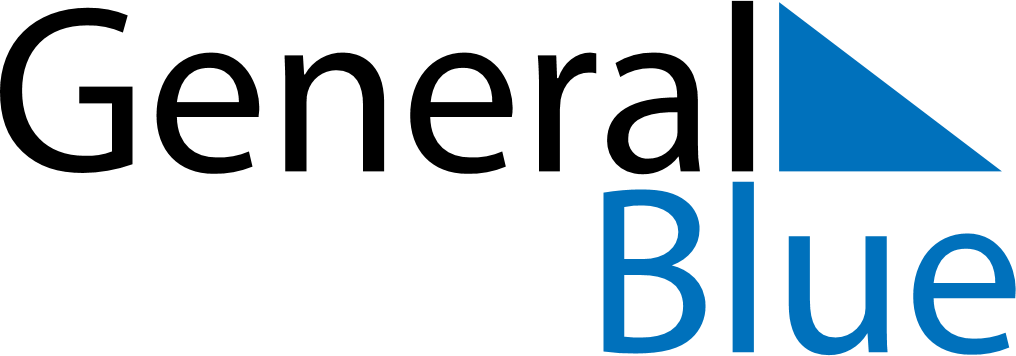 August 2018August 2018August 2018August 2018GabonGabonGabonMondayTuesdayWednesdayThursdayFridaySaturdaySaturdaySunday1234456789101111121314151617181819AssumptionIndependence Day2021222324252526Feast of the Sacrifice (Eid al-Adha)2728293031